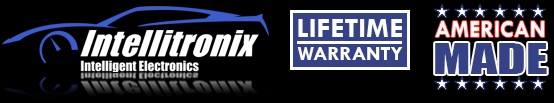 Intellitronix Sponsorship programThe Gauge cluster will need to be purchased at full price, once the below actions are approved by Intellitronix, a full or partial refund will be issued. Material supplied to Intellitronix will be allowed to be used at Intellitronix discretion. Sponsorship timeframe will last approximately 90 days from time of product delivery.Need well edited install video, step by step process of installation.Start with bench testing cluster before installation.Show removal of original clusterAssembly of new cluster with housing and bezelConnection of every gauge & feature wire especially cluster ground wire (engine block) with installation and connection of sending units. Show that each gauge and function are installed and operating properly.Before and after pictures and videos that can be used social media3 posts from your social platforms for Intellitronix and the product_________________________    ________             _______________________________    _________Sponsorship Partner                       Date                                Intellitronix Representative                Date